Montecito Elementary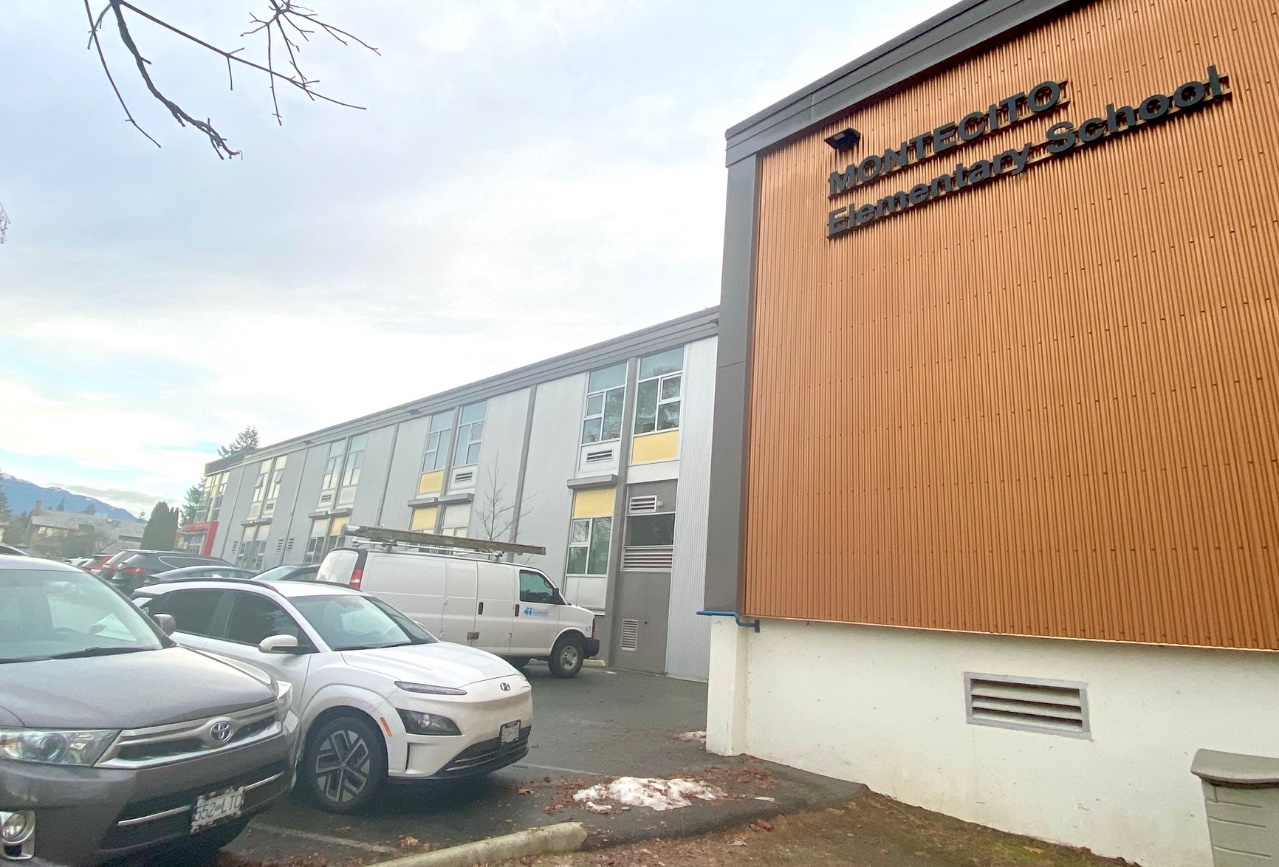 Burnaby Firehall No. 4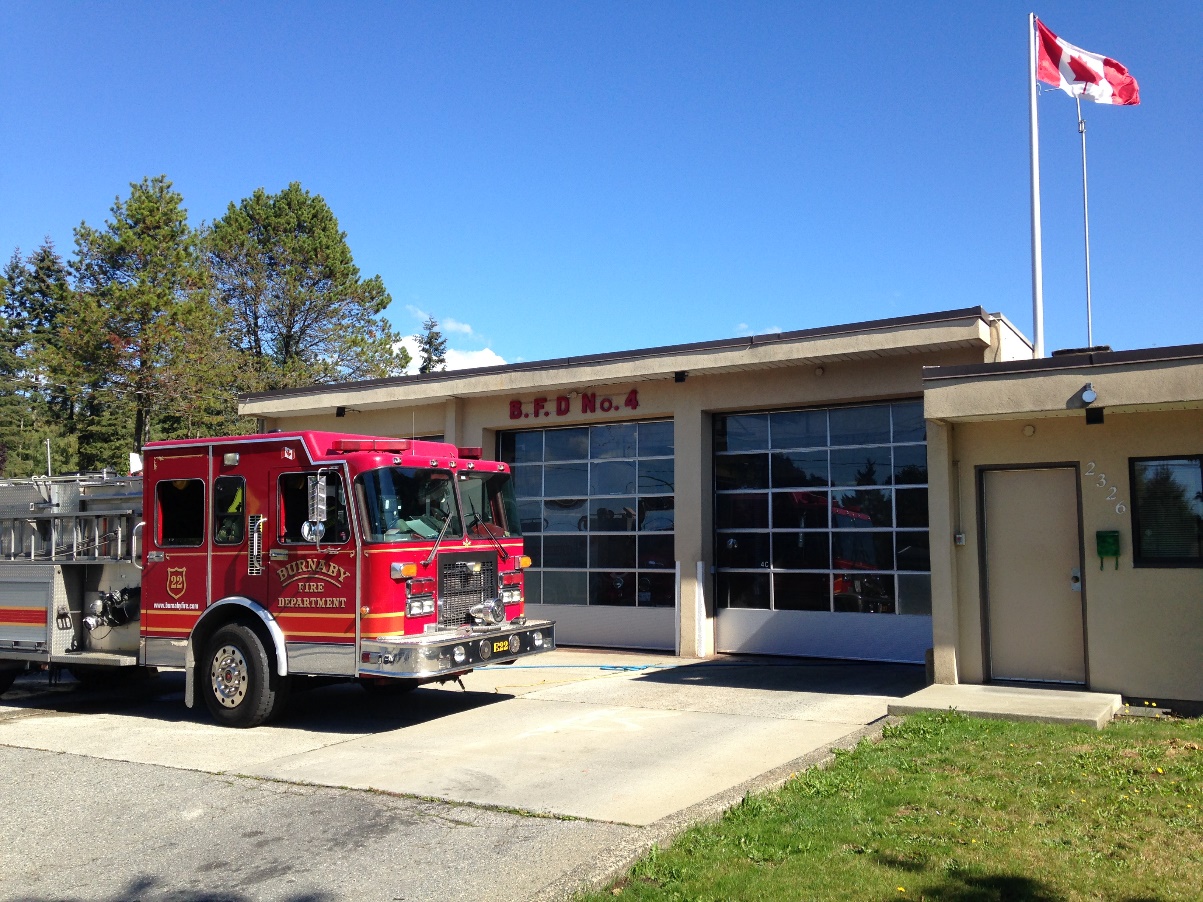 Kensington Square Shopping Centre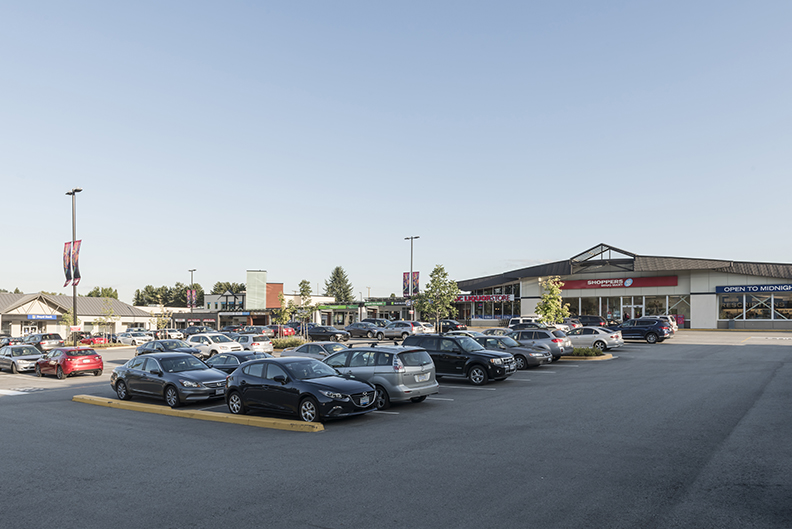 Halifax Park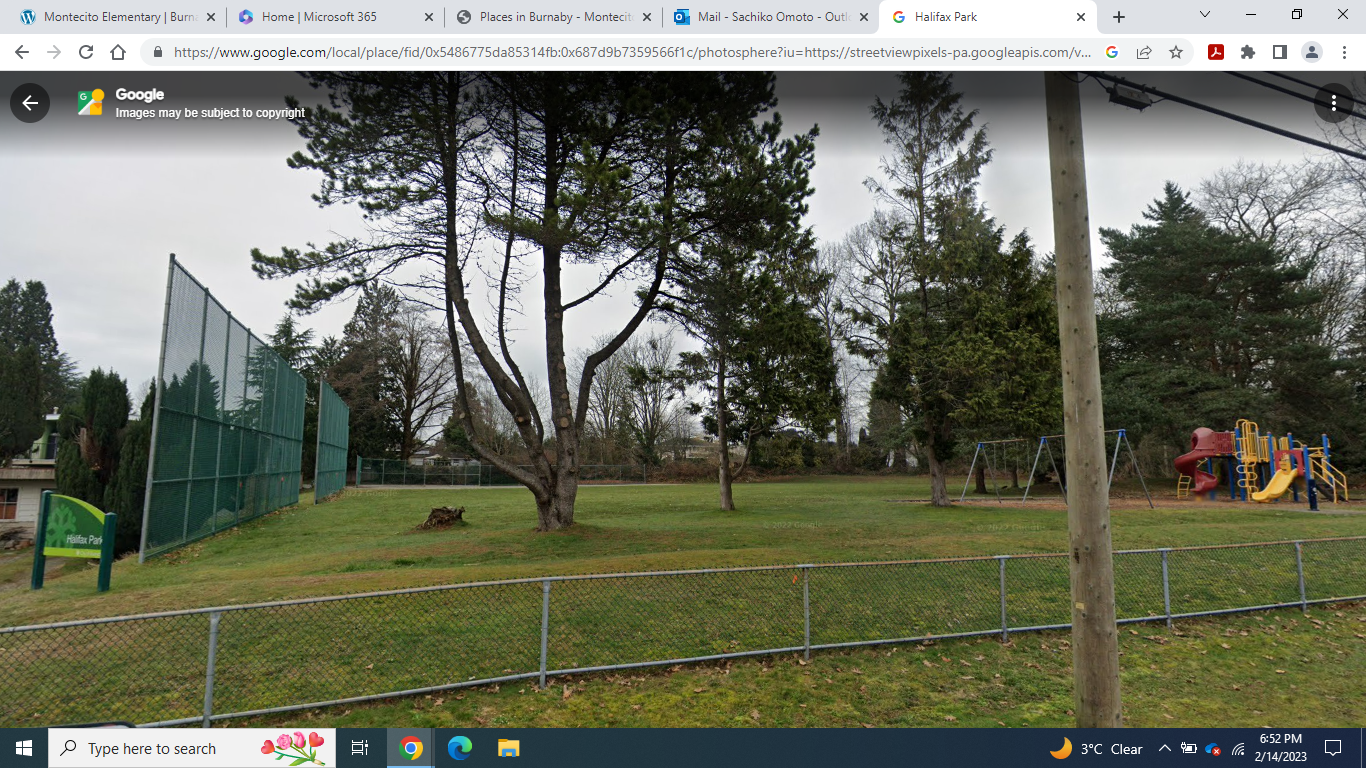 Burnaby North Secondary School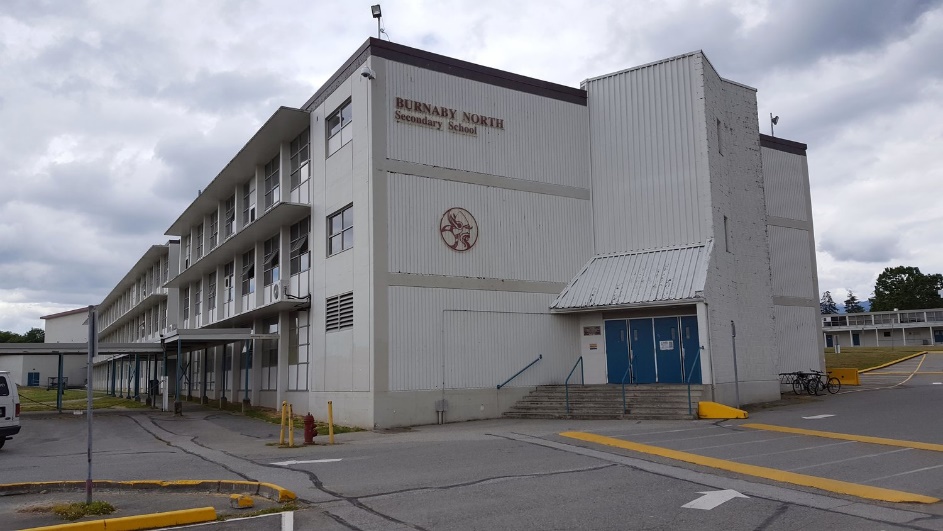 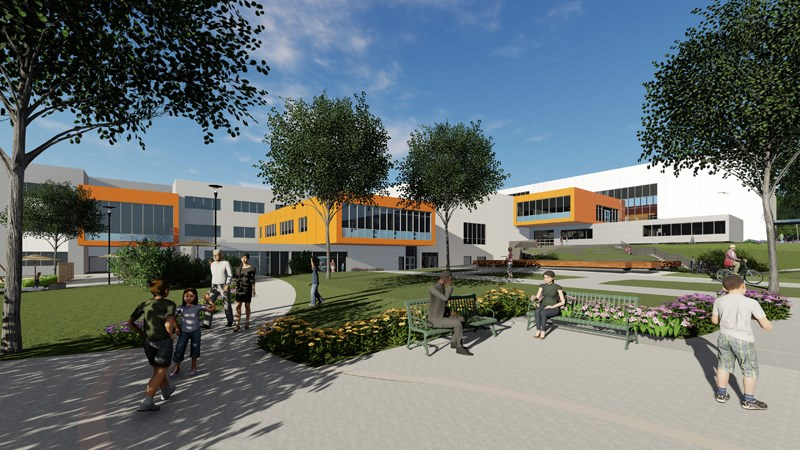 Kensington Complex Ice Rink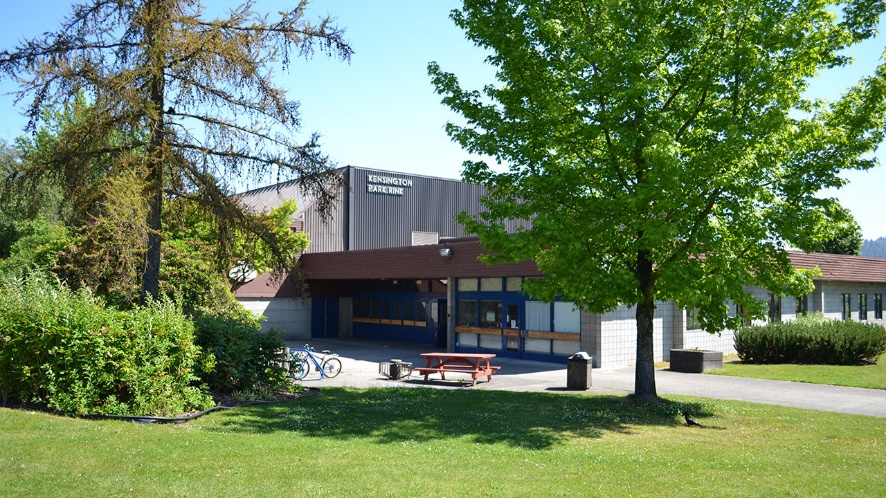 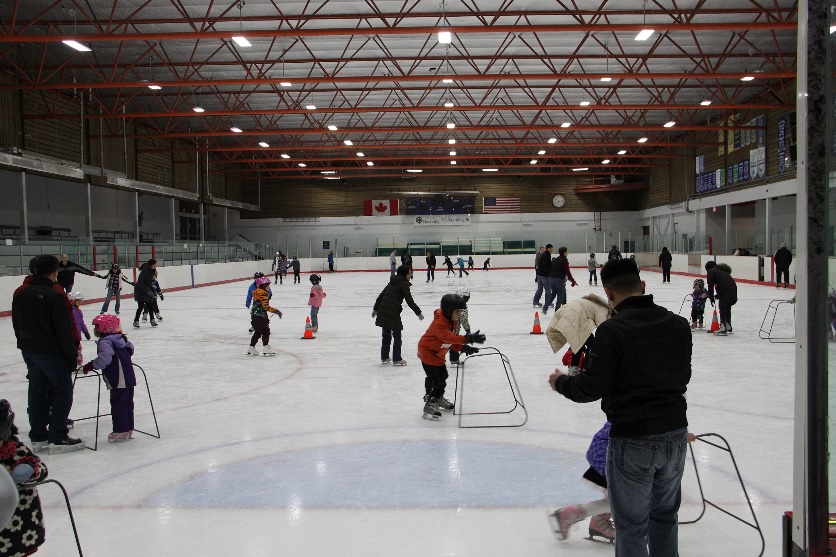 Bill Copeland Sports Centre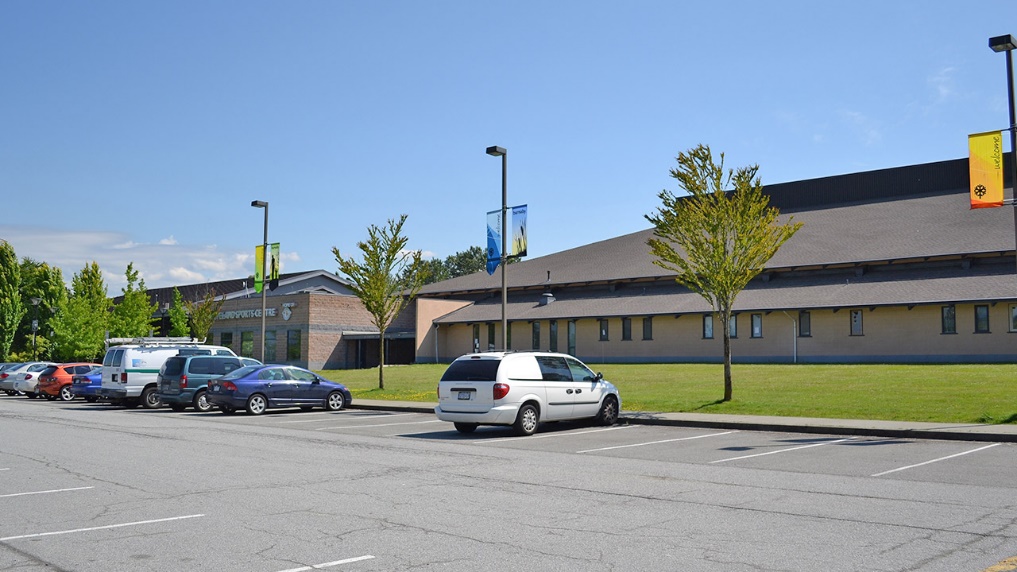 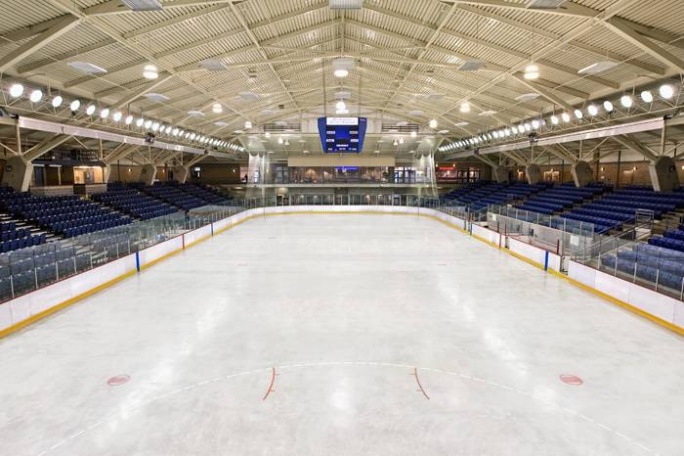 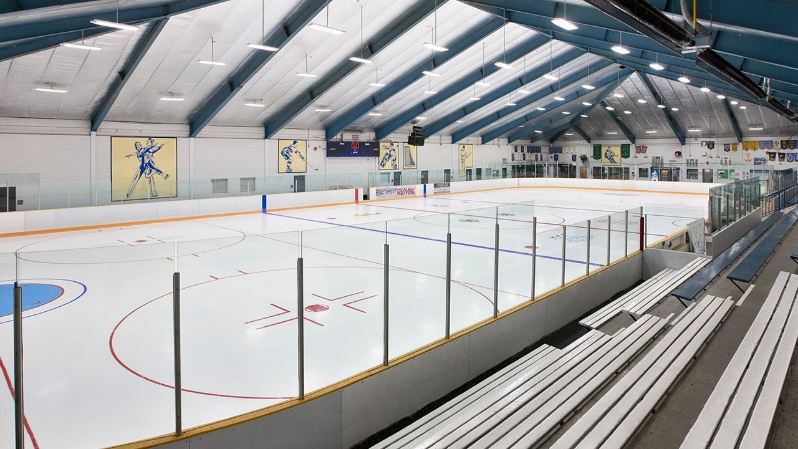         Confederation Park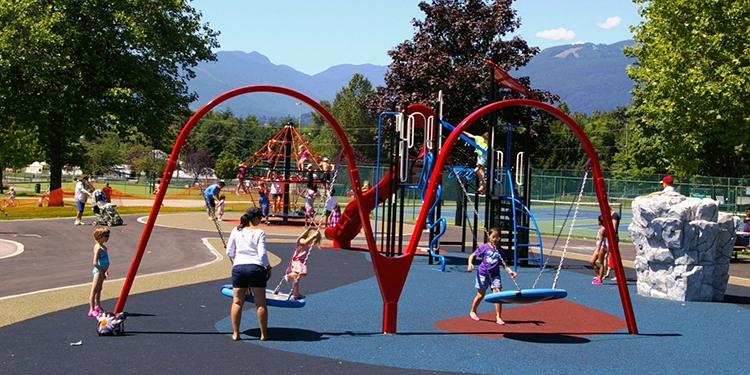 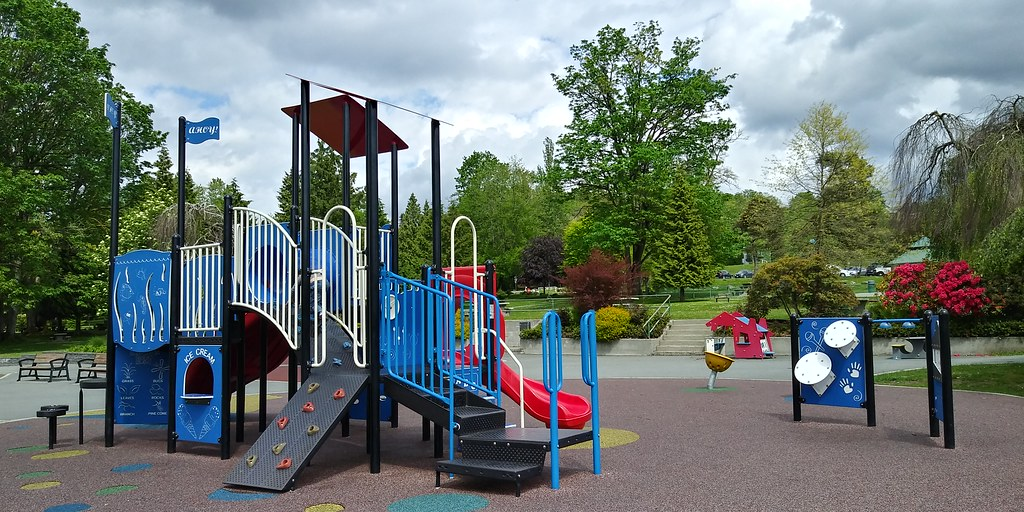 Eileen Dailly Pool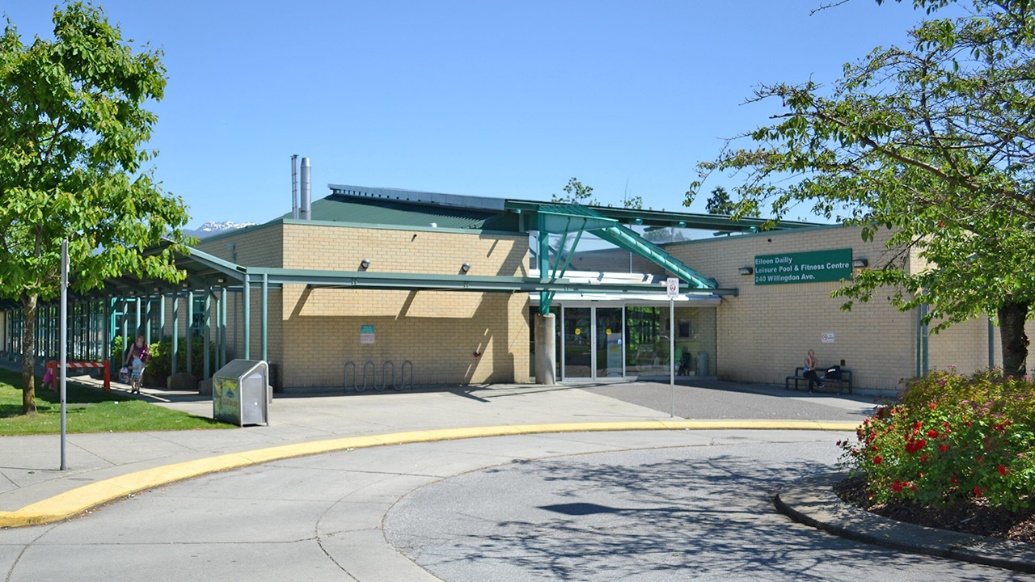 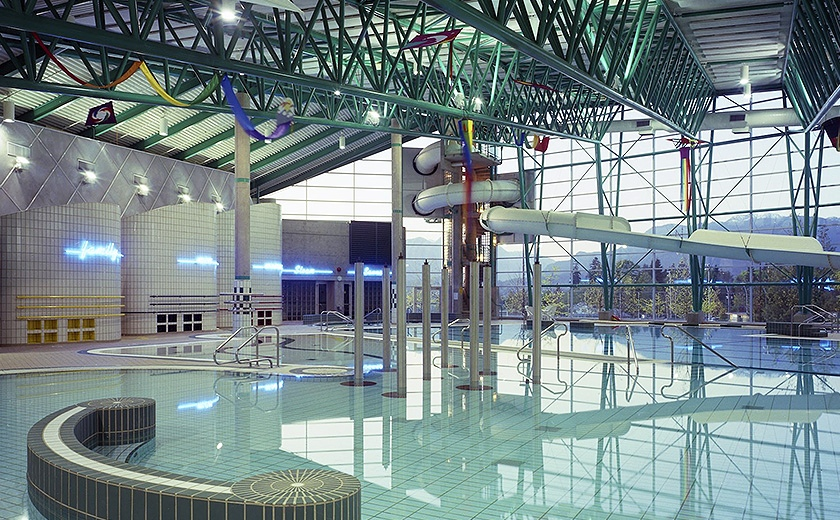 McGill Library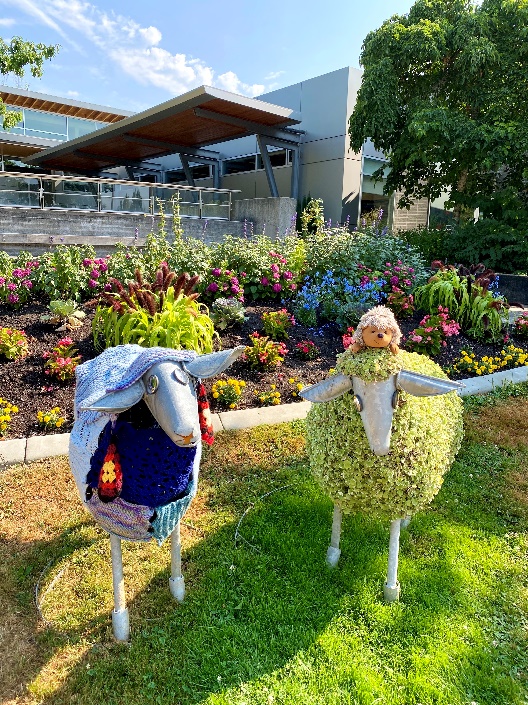 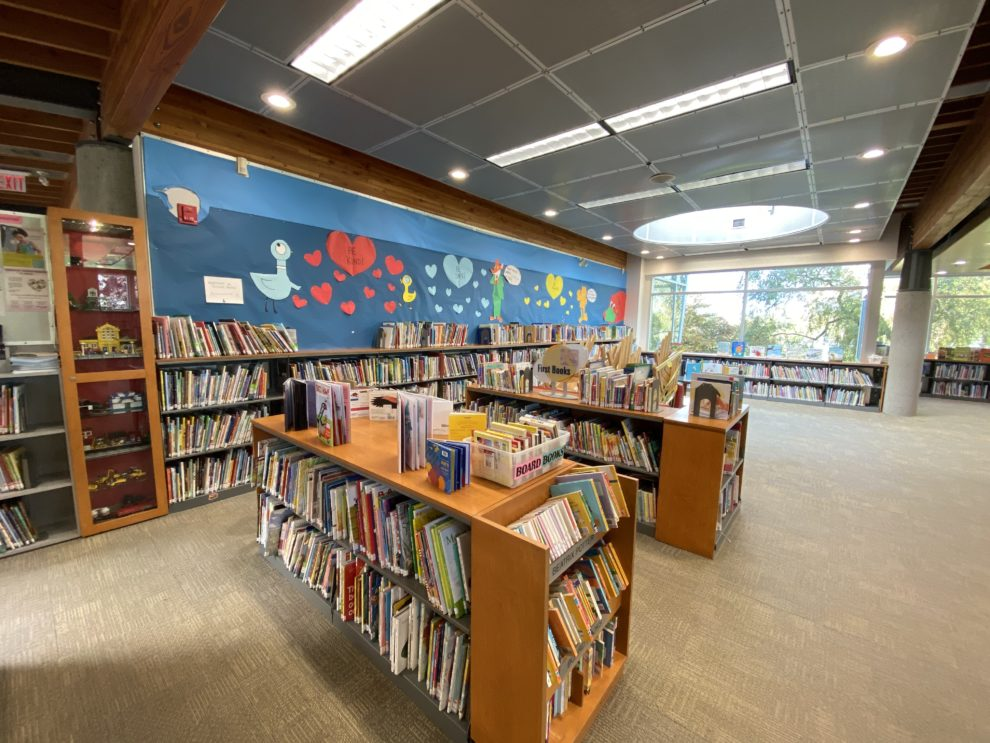 Montecito Park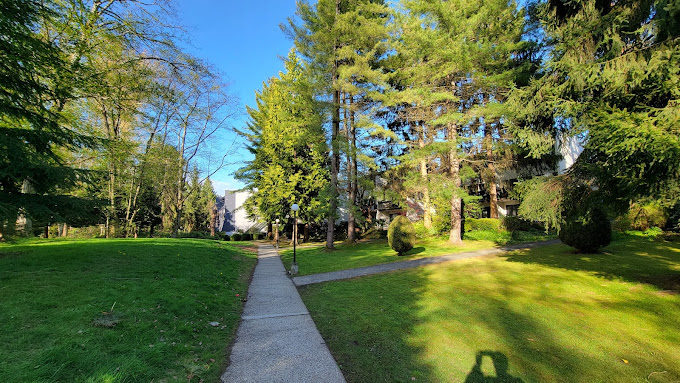 Sperling-Burnaby Lake Skytrain Station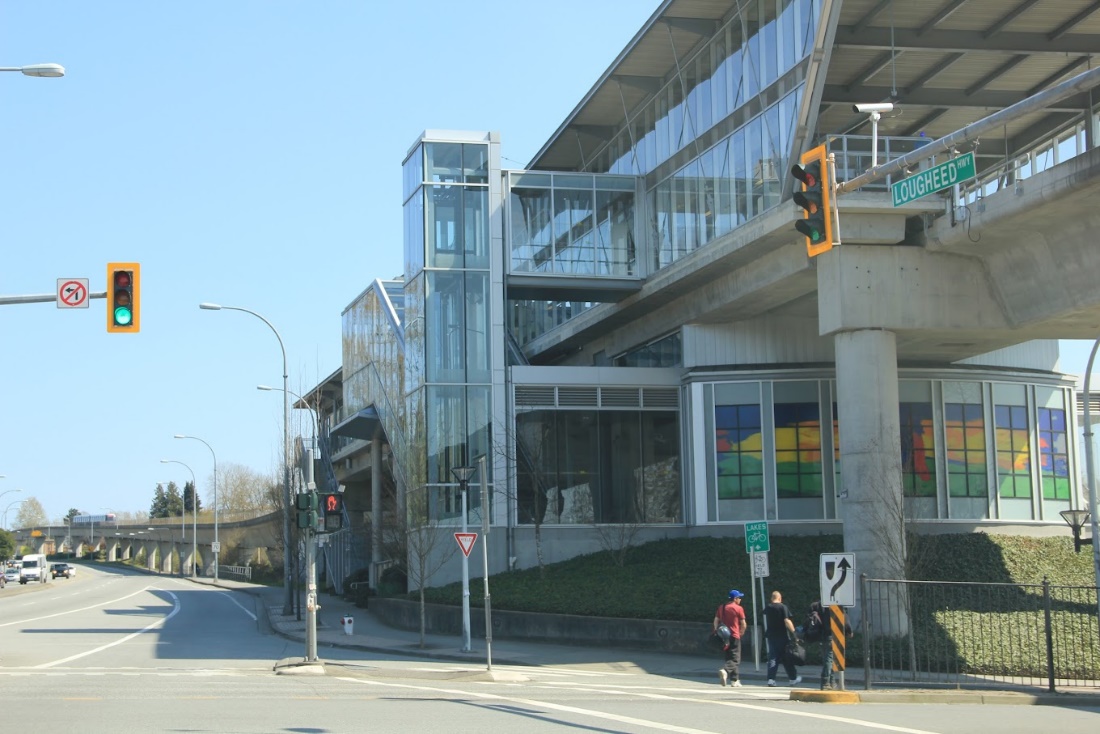 Burnaby Mountain Park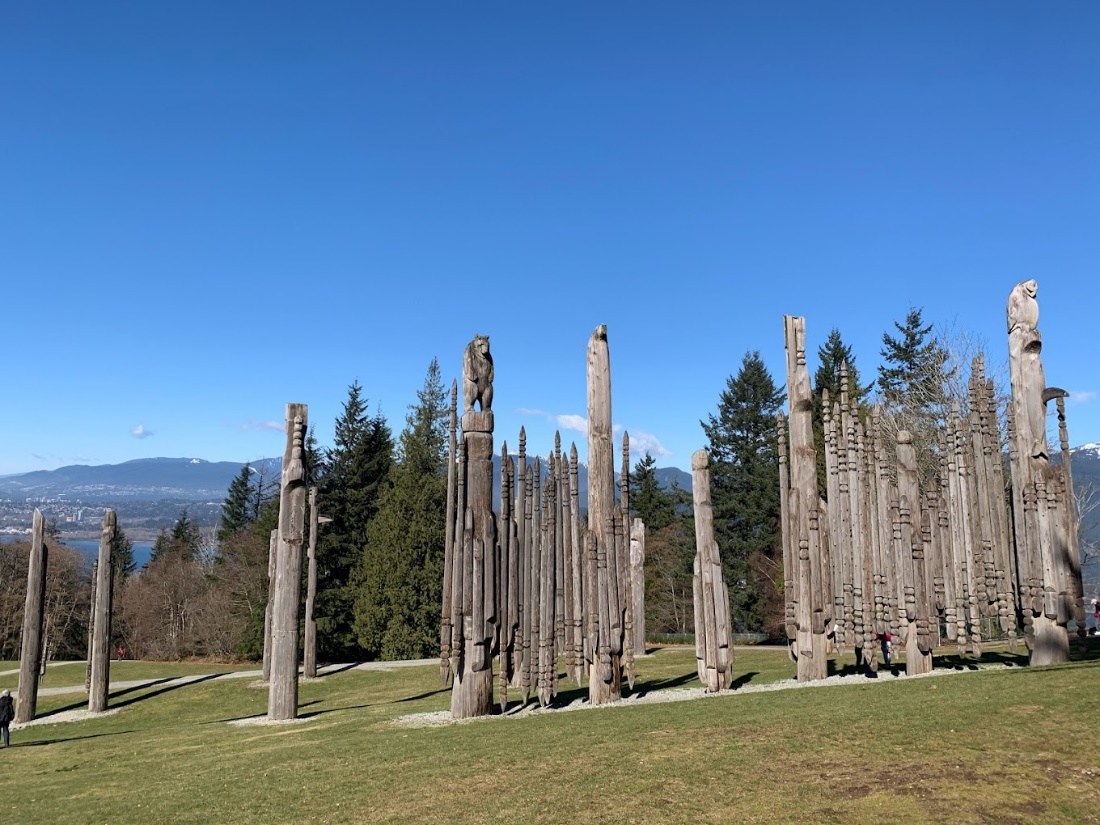 Bob Prittie Metrotown Library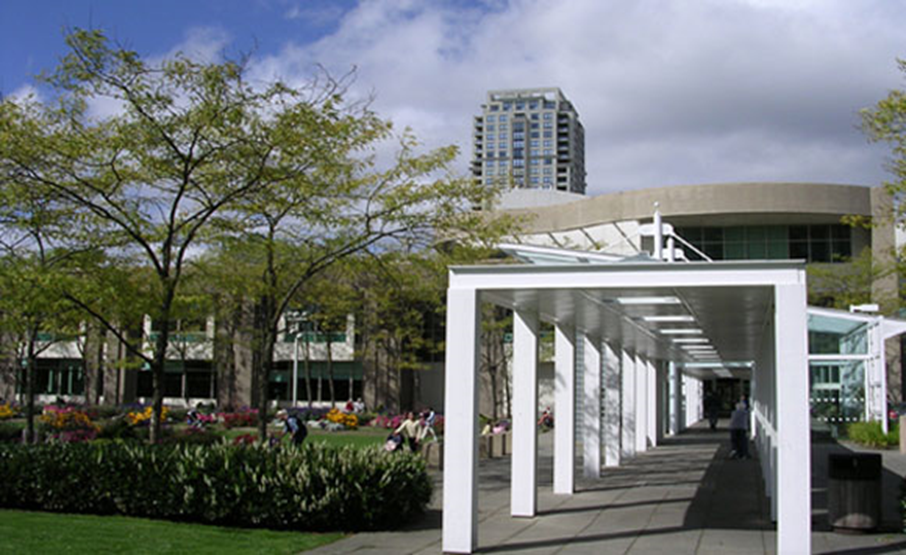 Metropolis at Metrotown 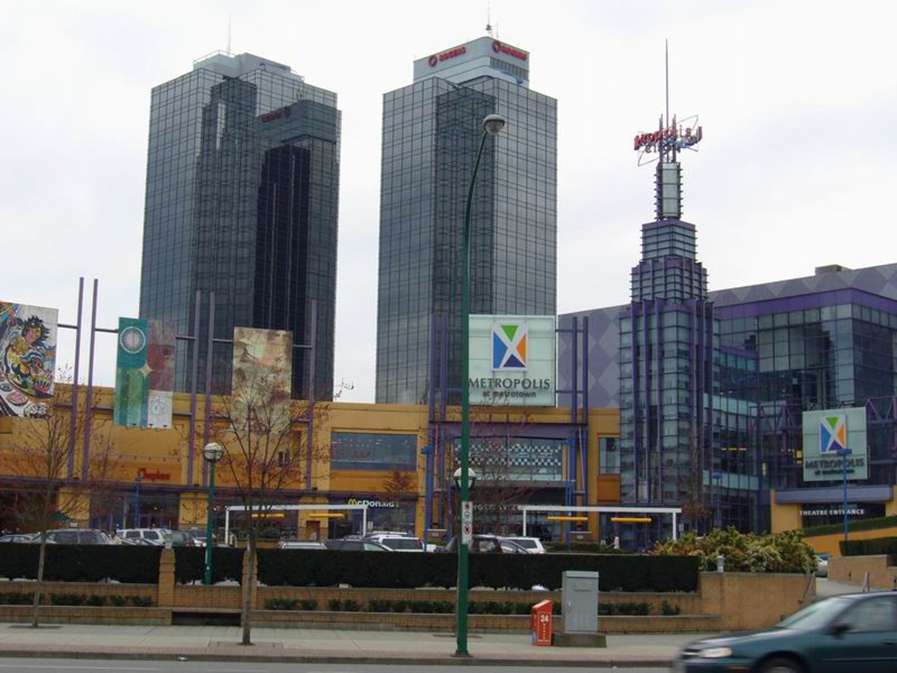 Moscrop Secondary School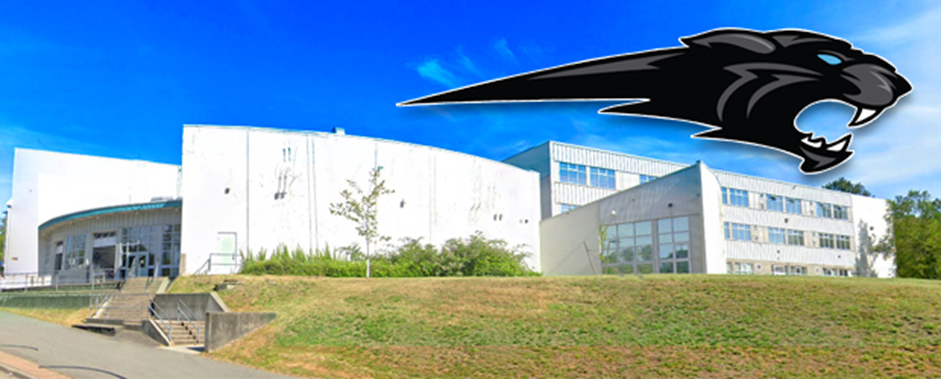 Burnaby Hospital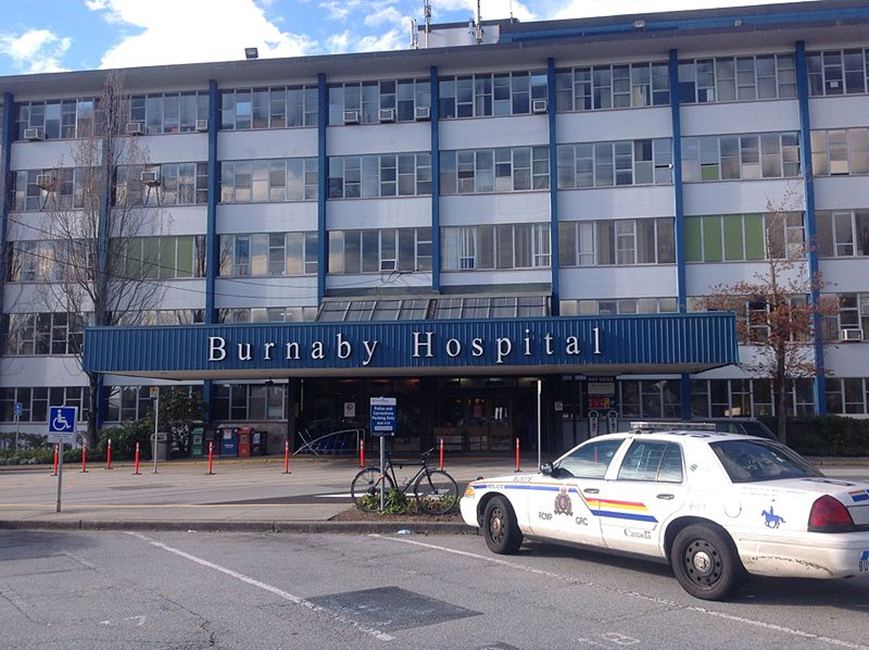 The Amazing Brentwood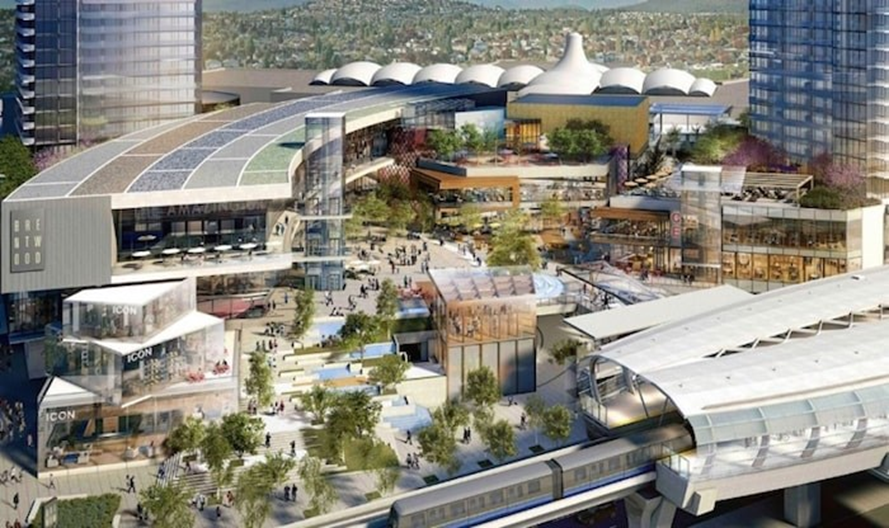 Lougheed Town Centre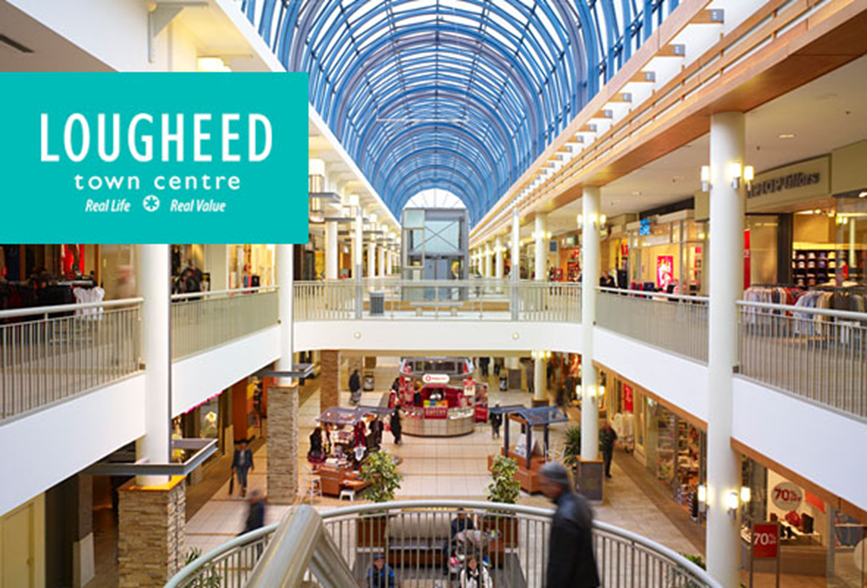 Burnaby Art Gallery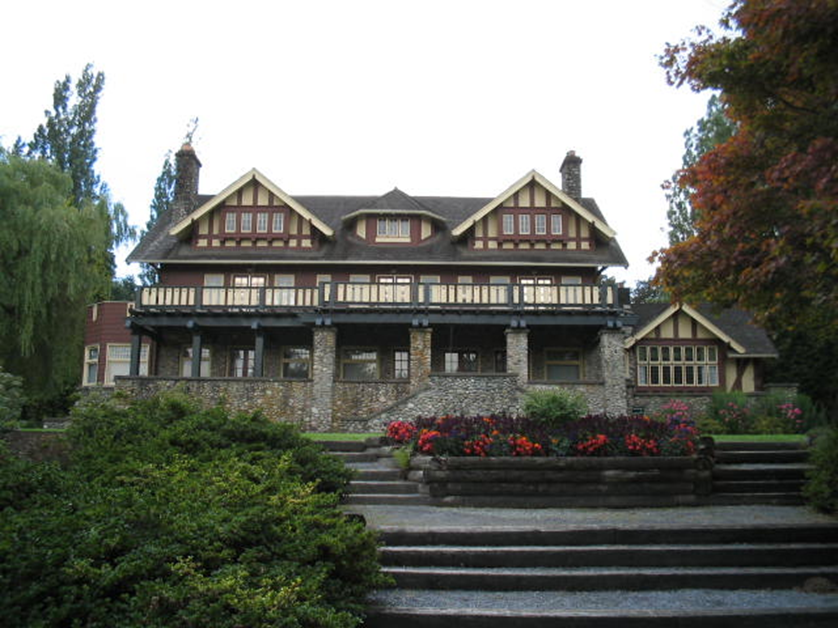 Shadbolt Centre for the Arts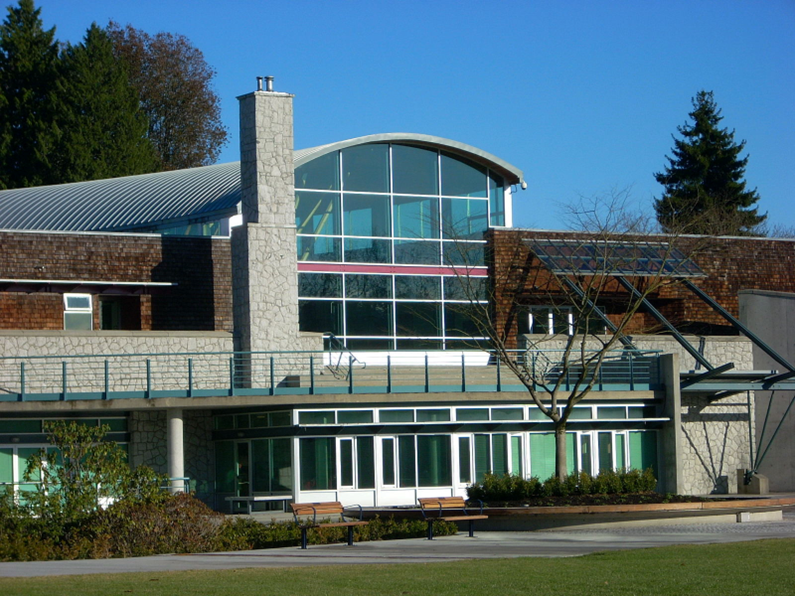 Burnaby Village Museum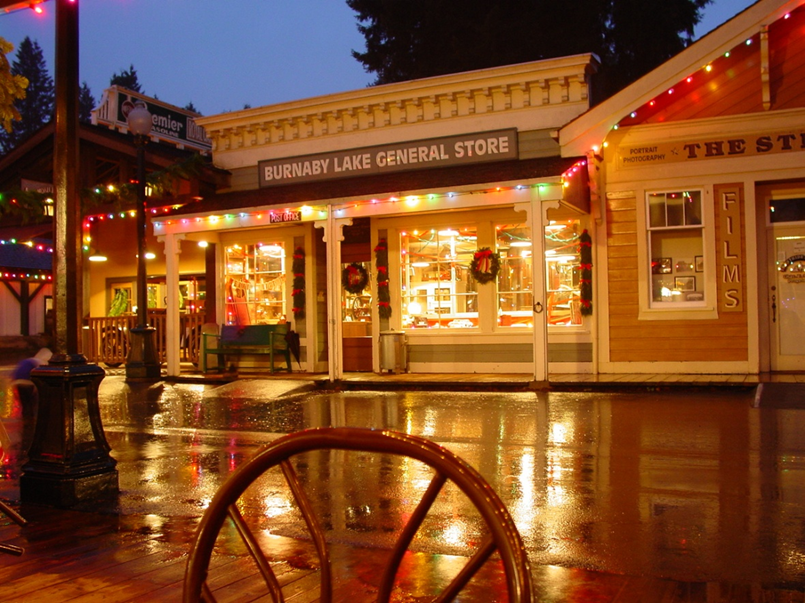 Burnaby City Hall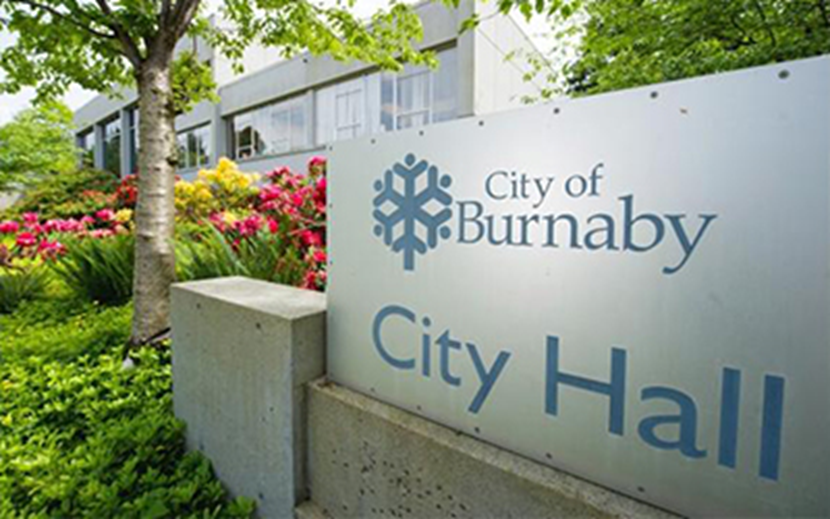 BCIT (B.C. Institute of Technology)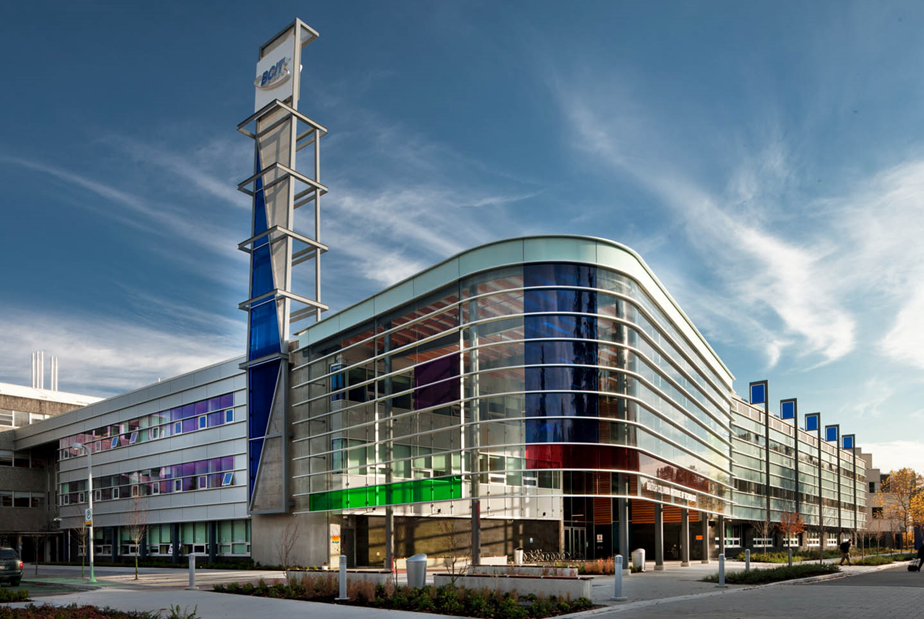 SFU (Simon Fraser University)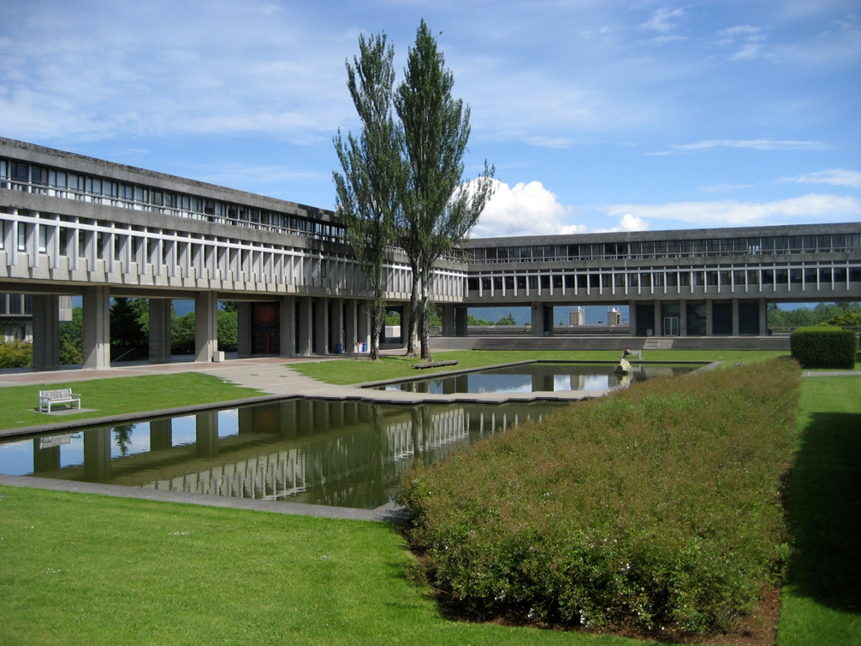 Burnaby Central Secondary School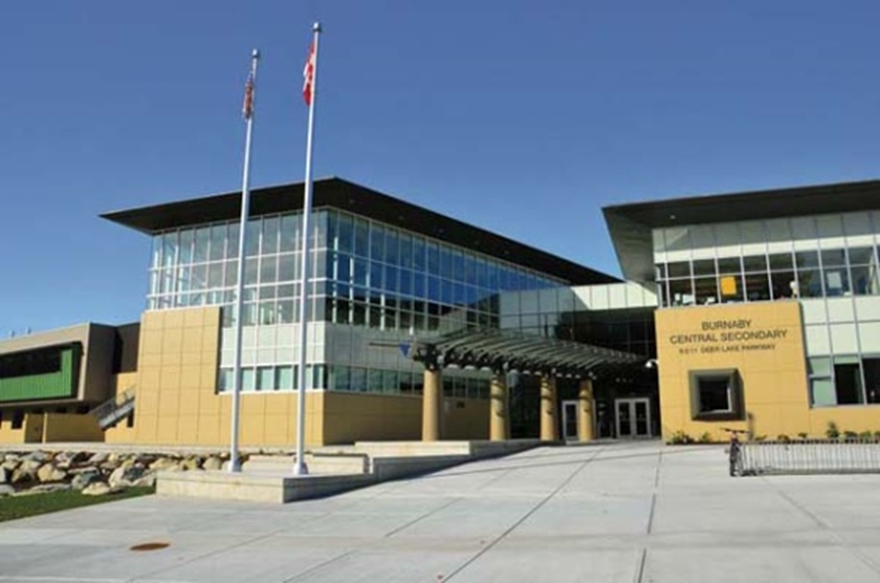 Burnaby South Secondary School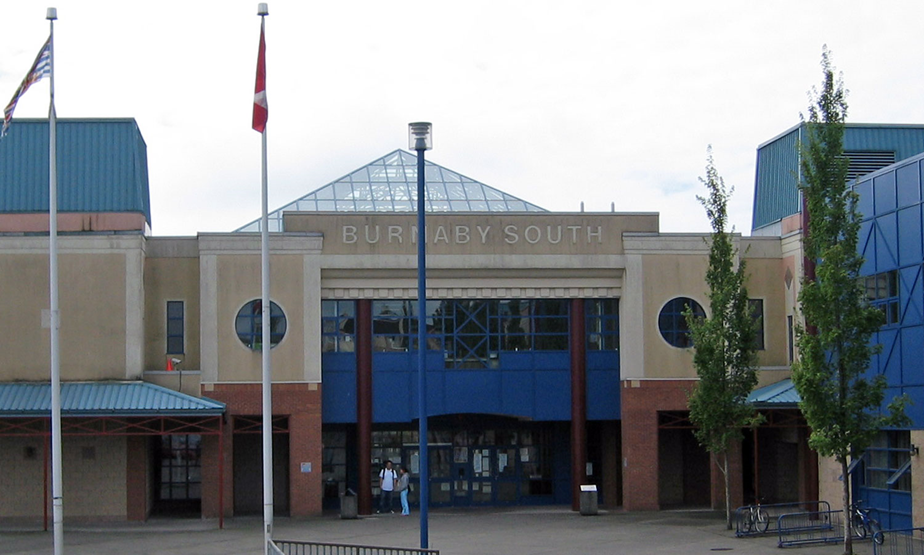 